政府采购项目项目编号：ZMZB2023SKD-45陕西科技大学图书馆2023年ASME等一批数据库续订采购项目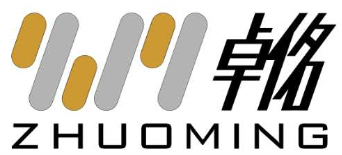 单一来源采购文件陕西卓佲项目管理有限公司2023年4月目 录第一部分  单一来源邀请函   	1第二部分  供应商须知前附表	6第三部分  供应商须知	11一、总 则	11二、采购文件	13三、响应文件	15四、响应文件的递交	17五、 采购程序	17六、签订合同	19第四部分  评审办法	20第五部分  采购要求	21第六部分  合同条款	25第七部分  响应文件格式	25第一部分  响应函	30第二部分  响应一览表	31第三部分  商务及技术响应说明	33第四部分  供应商资格要求	35第五部分  技术与服务方案	45第六部分  服务承诺	46第七部分  业绩一览表	47第八部分  供应商认为有必要说明的其他问题	48附件一、封袋正面标识式样	49附件二、保证金退还账户信息确认表	51第一部分  单一来源邀请函       图书馆2023年ASME等一批数据库续订采购项目的潜在供应商应在西安市雁塔区科技路10号华奥大厦A座20层2002室获取采购文件，并于2023-XX-XX XX:XX:00前递交响应文件。 一、项目基本情况：项目编号：ZMZB2023SKD-45 项目名称：陕西科技大学图书馆2023年ASME等一批数据库续订采购项目采购方式：单一来源预算金额：2419000元采购需求：合同包1(Engineering Village Compendex数据库、CPCI-S数据库):合同包预算金额：296000.00元合同包最高限价：296000.00元本合同包不接受联合体投标合同履行期限：自合同双方签订完成之日起至完成合同全部内容之日止合同包2(ASME数据库、ACM数据库、ACS数据库、ScienceDirect数据库):合同包预算金额：2123000.00元合同包最高限价：2123000.00元本合同包不接受联合体投标合同履行期限：自合同双方签订完成之日起至完成合同全部内容之日止二、 申请人的资格要求 1、满足《中华人民共和国政府采购法》第二十二条规定；2、落实政府采购政策需满足的资格要求：合同包1(Engineering Village Compendex数据库、CPCI-S数据库)落实政府采购政策需满足的资格要求如下:/合同包2(ASME数据库、ACM数据库、ACS数据库、cienceDirect数据库)落实政府采购政策需满足的资格要求如下:/3、本项目的特定资格要求：合同包1(Engineering Village Compendex数据库、CPCI-S数据库)特定资格要求如下:（1）具有独立承担民事责任能力的法人、其他组织或自然人，提供合法有效的统一社会信用代码营业执照（事业单位提供事业单位法人证书，自然人应提供身份证）；（2）财务状况证明：供应商提供2022年度过2021年度完整的财务审计报告（成立时间至提交响应文件截止时间不足一年的可提供成立后任意时段的资产负债表），或其开标前三个月内银行出具的资信证明，或财政部门认可的政府采购专业担保机构出具的投标担保函；（3）社会保障资金缴纳证明：提供2022年6月以来至少一个月的社会保障资金缴存单据或社保机构开具的社会保险参保缴费情况证明。依法不需要缴纳社会保障资金的供应商应提供相关文件证明；（4）税收缴纳证明：提供2022年6月以来至少一个月的纳税证明或完税证明，依法免税的单位应提供相关证明材料；（5）法定代表人授权委托书（法定代表人参加响应时,只需提供法定代表人身份证）； （6）参加政府采购活动前3年内在经营活动中没有重大违法记录的书面声明；（7）具有履行合同所必需的设备和专业技术能力的书面声明；（8）本项目不接受联合体投标。合同包2(ASME数据库、ACM数据库、ACS数据库、cienceDirect数据库)特定资格要求如下:（1）具有独立承担民事责任能力的法人、其他组织或自然人，提供合法有效的统一社会信用代码营业执照（事业单位提供事业单位法人证书，自然人应提供身份证）；（2）财务状况证明：供应商提供2022年度过2021年度完整的财务审计报告（成立时间至提交响应文件截止时间不足一年的可提供成立后任意时段的资产负债表），或其开标前三个月内银行出具的资信证明，或财政部门认可的政府采购专业担保机构出具的投标担保函；（3）社会保障资金缴纳证明：提供2022年6月以来至少一个月的社会保障资金缴存单据或社保机构开具的社会保险参保缴费情况证明。依法不需要缴纳社会保障资金的供应商应提供相关文件证明；（4）税收缴纳证明：提供2022年6月以来至少一个月的纳税证明或完税证明，依法免税的单位应提供相关证明材料；（5）法定代表人授权委托书（法定代表人参加响应时,只需提供法定代表人身份证）； （6）参加政府采购活动前3年内在经营活动中没有重大违法记录的书面声明；（7）具有履行合同所必需的设备和专业技术能力的书面声明；（8）本项目不接受联合体投标。三、 获取采购文件 时间：2023年XX月XX日 至 2023年XX月XX日 ，每天上午 09:00:00 至 12:00:00 ，下午 13:30:00 至 17:00:00 （北京时间,法定节假日除外）地点：西安市雁塔区科技路10号华奥大厦A座20层2002室方式：现场获取售价：300元四、 响应文件提交 截止时间：2023年XX月XX日XX时XX分00秒 地点：西安市雁塔区科技路10号华奥大厦A座20层2002室开标室五、开启时间： 2023年XX月XX日XX时XX分00秒 （北京时间）地点：西安市雁塔区科技路10号华奥大厦A座20层2002室开标室六、公告期限自本公告发布之日起3个工作日。七、其他补充事宜（1）标书费售价300元/包。（2）现场购买采购文件时请携带单位介绍信原件、身份证原件及复印件加盖公章，售后不退，谢绝邮递。（3）在采购文件获取时间内通过电子邮箱发送电子版报名资料的方式获取采购文件，供应商出具的对领取人的授权委托书或介绍信以及领取人的身份证，加盖公章后以扫描件形式发送至shanxizhuoming_zb@163.com邮箱，邮箱标题以供应商名称和项目名称的方式命名，采购文件将通过邮箱发送，无须现场购买。（4）请供应商按照陕西省财政厅关于政府采购供应商注册登记有关事项的通知中的要求，通过陕西省政府采购网（http://www.ccgp-shaanxi.gov.cn/）注册登记加入陕西省政府采购供应商库。八、凡对本次采购提出询问，请按以下方式联系。 1.采购人信息：名称：陕西科技大学地址：西安市未央大学城陕西科技大学联系方式：彭老师 029-861683782.采购代理机构信息  名称：陕西卓佲项目管理有限公司  地址：西安市雁塔区科技路10号华奥大厦A座20层2002室  联系方式：177 7896 60623.项目联系方式  项目联系人：董菊莉 窦元隆  电话：177 7896 6062陕西卓佲项目管理有限公司                                               2023年XX月XX日第二部分  供应商须知前附表第三部分  供应商须知一、总 则适用范围    1.1 本采购文件适用于本次采购活动的全过程。    1.2 本次采购采购人、采购代理机构、供应商、单一来源采购人员的相关行为均受《中华人民共和国政府采购法》及实施条例、财政部规章及政府采购项目所在地有关法规、规章的约束，其权利受到上述法律法规的保护。合格的供应商  2.1供应商应遵守有关的国家法律、法规和条例，具备《中华人民共和国政府采购法》和本文件中规定的条件：具有独立承担民事责任的能力；具有良好的商业信誉和健全的财务会计制度；具有履行合同所必需的设备和专业技术能力；具有依法缴纳税收和社会保障资金的良好记录；参加此项采购活动前三年内，在经营活动中没有重大违法记录；法律、行政法规规定的其他条件。  2.2供应商存在下列情形之一，其响应文件按无效文件处理。（1）受到刑事处罚或者责令停产停业、吊销许可证或者执照、较大数额罚款等行政处罚，供应商在参加政府采购活动前3年内因违法经营被禁止在一定期限内参加政府采购活动（期限届满的，可以参加政府采购活动）。（2）供应商在响应截止日前在信用中国网（www.creditchina.gov.cn）被列入失信被执行人、重大税收违法案件当事人名单或在中国政府采购网（www.ccgp.gov.cn）被列入政府采购严重违法失信行为记录名单（处罚期限届满的除外，如相关失信记录已失效，供应商需提供相关证明资料）；费用供应商必须从代理机构购买采购文件，供应商自行转让或复制采购文件视为无效。采购文件一经售出，一律不退，仅作为本次单一来源采购使用。无论采购过程和结果如何，供应商自行承担与响应有关的全部费用。二、采购文件采购文件的构成采购文件是供应商准备响应文件和参加响应的依据，同时也是评审的重要依据，具有准法律文件性质。采购文件用以阐明采购项目所需的资质、技术、服务及报价等要求、采购程序、有关规定和注意事项以及合同主要条款等。本采购文件包括以下内容：单一来源邀请函；供应商须知前附表；供应商须知；评审办法；采购要求；合同条款；响应文件格式。供应商应认真阅读和充分理解采购文件中所有的事项、格式条款和规范要求。供应商未对采购文件全面做出实质性响应是供应商的风险。没有按照采购文件要求作出实质性响应的响应文件将被拒绝。采购文件的澄清2.1 供应商应认真阅读和充分理解采购文件中所有的事项，如有问题或疑议请及时函告。否则，视为同意采购文件的一切条款和要求并承担由此引起的一切法律责任。凡因供应商对采购文件阅读不深、理解不透、误解、疏漏、或因市场行情了解不清造成的后果和风险均由供应商自负。2.2任何对采购文件进行询问或要求进行澄清的供应商，均应在收到采购文件后二日内按采购文件中的通讯地址以书面形式递交代理机构，采购人或代理机构对收到的任何询问或澄清要求将在三个工作日内作出书面答复。采购文件的修改3.1 在响应截止时间五日前，无论出于何种原因，代理机构可主动地或在解答供应商提出的澄清问题时，对采购文件进行修改。采购文件的澄清和修改将以书面形式通知供应商，并作为采购文件的补充，与其具有同等法律效力。3.2 为方便供应商对采购文件修改或澄清内容有充分的时间进行补充修改，代理机构可适当延长响应截止时间，将变更时间书面通知购买采购文件的供应商。单一来源采购文件的解释权归代理机构。三、响应文件响应文件的编制供应商需依据采购文件内容和响应文件格式的要求编制响应文件，具体内容参见“第七部分 响应文件格式”。响应文件规格幅面（A4），推荐采用双面打印，按照采购文件所规定的内容顺序，统一编目、编页码装订，由于编排混乱导致响应文件被误读或查找不到，其责任应当由供应商承担。装订必须采用胶装形式，不得采用活页装订，必须编排页码。响应报价详见供应商须知前附表；货币详见供应商须知前附表；投标保证金4.1投标保证金按缴纳及退还详见供应商须知前附表；4.2供应商未按照采购文件要求交纳投标保证金的或投标保证金的交付单位和供应商的名称必须一致，视为无效响应。4.3未成交供应商的投标保证金，在成交通知书发出后5个工作日内无息退还；成交供应商的投标保证金在合同签订后5个工作日内无息退还。4.4发生下列情形之一的，代理机构将不予退还供应商交纳的投标保证金：在采购文件规定的响应有效期间，供应商撤回其响应文件；在采购人确定成交供应商以前放弃成交候选资格的；由于成交供应商原因未能按照采购文件的规定与采购人签订合同；由于成交供应商原因未能按照采购文件的规定交纳履约保证金；响应有效期内，供应商在政府采购活动中有违法、违规、违纪行为。响应有效期详见供应商须知前附表，响应有效期短规定期限的响应文件，视为无效文件，其响应将被拒绝。成交单位的响应文件有效期延长至合同执行完毕。响应文件的格式、装订、密封和签署6.1响应文件的装订详见供应商须知前附表；6.2响应文件的签署详见供应商须知前附表；6.3响应文件的密封详见供应商须知前附表；四、响应文件的递交响应文件递交1.1供应商应当在提交响应文件的截止时间前，将响应文件密封送达响应地点。采购代理机构收到响应文件后，签收保存，并向供应商出具签收回执。代理机构项目承办人在递交截止时间前，只负责响应文件的接收、清点、造册登记工作，并请供应商代表签字确认，对其有效性不负任何责任。任何单位和个人不得在响应前开启响应文件。1.2代理机构不接受邮寄的响应文件。1.3无论供应商成交与否，其响应文件恕不退还。响应文件的修改和撤回 在响应截止时间之后，供应商不得对其响应文件进行补充、修改或撤回。五、 采购程序响应会议1.1采购代理机构按规定的时间和地点接收供应商递交的响应文件，主持采购会议。1.2由供应商授权代表检查响应文件的密封情况；经确认无误后，由采购代理机构工作人员拆封；1.3响应文件中出现下列情况，修正原则为：响应文件中开标一览表内容与响应文件中相应内容不一致的，以单独密封的开标一览表为准；大写金额和小写金额不一致的，以大写金额为准；单价金额小数点或者百分比有明显错位的，以开标一览表的总价为准，并修改单价；总价金额与按单价汇总金额不一致的，以单价金额计算结果为准； 响应文件正本与副本不一致的，以正本为准；响应文件单独密封递交的开标一览表与正本不一致的，以单独密封递交的开标一览表为准；同时出现两种以上不一致的，按照前款规定的顺序修正。修正后的报价按照《政府采购货物和服务招标投标管理办法》第五十一条第二款的规定经供应商确认后产生约束力，供应商不确认的，其响应无效。单一来源采购人员2.1为确保协商工作公开、公平、公正，依法成立单一来源采购人员。 单一来源采购人员应当为3人（含）以上单数。单一来源采购人员成员应当遵守并履行下列责任和义务：2.1.1遵纪守法，客观、公正、认真负责地履行职责，审查响应文件是否符合采购文件的要求，并做出评价；2.1.2要求供应商对响应文件有关事项作出解释或澄清；2.1.3按照采购文件的要求进行协商；2.1.4对协商过程和结果以及供应商的商业秘密保密；2.1.5参与协商情况记录的起草；2.1.6配合采购人、代理机构答复供应商提出的质疑；2.1.7配合财政部门处理投诉工作；响应文件初审 3.1 供应商的资格性审查依据法律法规和采购文件的规定，由采购人或采购代理机构对供应商的资格证明文件进行审查，以确保供应商是否具备相应资格。 3.2 响应文件符合性审查单一来源采购人员应当对符合资格的供应商的响应文件进行符合性审查，以确定其是否满足采购文件的实质性要求。符合性审查内容详见供应商须知前附表。3.3对通过审查的，被认为其响应文件完整、合格，有效，可进入下阶段的协商。 响应文件澄清4.1 在协商期间,采购代理机构可根据采购人或采购代理机构对其响应文件有疑义不清楚的内容，要求供应商对其响应文件进行澄清。4.2 供应商必须按照单一来源采购人员通知的内容和时间做出书面答复，该答复经法定代表人或供应商代表的签字认可，将作为响应文件内容的一部分。供应商拒不按照要求对响应文件进行澄清、说明或者补正的，供应商将自行承担无效响应的风险。 协商单一来源采购人员应严格按照采购文件的要求和条件进行；具体协商原则和成交条件详见采购文件第四部分“评审办法”。确认协商记录6.1代理机构在协商结束后2个工作日内将协商情况报告送达采购单位，采购单位在收到协商情况报告后5个工作日内，按照协商情况报告确认结果，同时书面复函代理机构；6.2代理机构收到采购单位“成交复函”后2个工作日内，在财政部门指定的政府采购信息媒体上发布公告，并向供应商发出“成交通知书”。六、签订合同采购人与中标、成交供应商应当在中标、成交通知书发出之日起三十日内，按照采购文件确定的事项签订政府采购合同。分  评审办法1、评定原则：1.采取单一来源方式采购的，采购人与供应商应当在保证采购项目质量和双方商定合理价格的基础上进行采购。2、谈判方式及程序：    2.1.初审和初评：由单一来源采购人员对参谈供应商提供的文件资料进行初审和初评。    2.2.第一轮谈判：对参谈供应商再次进行评审、质疑和澄清。在此阶段，单一来源采购人员依据参谈供应商递交的文件资料进行服务和商务谈判，根据评审情况要求参谈供应商进行重新承诺服务和第二次报价，以满足采购人最大需求。    2.3.第二轮谈判：对第一轮谈判结果不满意，单一来源采购人员可以再次要求参谈供应商进行第二轮谈判，谈判内容及要求跟第一轮谈判一样。    2. 4.谈判轮次最多不得超过三轮。    2.5.最终报价：谈判结束前，单一来源采购人员需对参谈供应商要求一次最后的报价。    2. 6.如果单一来源采购人员对最终结果还是不满意的，单一来源采购人员有权决定拒绝谈判。    2.7.谈判时，供应商应派代表参加谈判。参谈供应商人员必须在由采购代理机构指定的地点，并及时解释和澄清参谈文件内容及重新承诺书等。3、成交原则：采取单一来源方式采购的，采购人与供应商应当在保证采购项目质量和双方商定合理价格的基础上进行采购。  采购要求合同包1：一、数据库要求1.Engineering Village Compendex数据库是世界上最广泛，最完整的工程文献数据库。它提供了同行评审和索引出版物的真正整体和全球视图，这些出版物具有来自190余个工程学科的来自86个国家的2,750万条记录。每条记录都经过精心选择，并使用“工程索引叙词”进行索引，以确保发现和检索工程专业学生和专业人员可以依赖的特定于工程的文献。通过使用Ei，工程师可以确信信息是相关、完整、准确和高质量的。Ei数据库侧重于工程技术领域的文献，涉及核技术、生物工程、交通运输、化学和工艺工程、照明和光学技术、农业工程和食品技术、计算机和数据处理、应用物理、电子和通信、控制工程、土木工程、机械工程、材料工程、石油、宇航、汽车工程以及这些领域的子学科。在内容与资源量方面，收录了1970年以来超过2,750万条记录，每年增量超过150万条记录。网站对用户IP开放，全年提供全天24小时网络服务，无并发用户数限制。2.Conference Proceedings Citation Indexes(会议录引文索引，简称CPCI)数据库，CPCI分为两个子库：Conference Proceedings Citation Index – Science，简称 CPCI-S，Conference Proceedings Citation Index – Social Sciences & Humanities，简称CPCI-SSH。CPCI汇集了世界上最著名的会议、座谈、研究会和专题讨论会的会议录资料。CPCI数据库的文献来源包括专著、期刊、报告、学会协会或出版商的系列出版物以及预印本等。CPCI涵盖了科学与技术领域、社会科学、艺术与人文领域的所有学科，覆盖文献包括了英语和非英语文种。因特网上访问，网站对用户IP开放，全年提供全天24小时网络服务，无并发用户数限制。二、服务要求1. 完全响应DRAA团购方案中的所有服务内容；2. 及时提醒订购方办理订购和续订手续；3. 在采购方需要时应提供垫付业务，帮助采购方克服经费未到位的困难；4．服务响应做到1个工作日之内，无法在规定时间内解决问题的应及时说明原因；5. 数据库系统运行稳定、可靠；6. 投标方所提供的产品应及时更新，应具备分类检索、导航检索等主要功能，以及良好的用户使用统计功能；7. 数据库商的产品定价政策或数据库采购模式发生较大变化的，供应商应保证及时告知采购人，以便于采购人及早确定续订策略；8. 配合采购人做好各类培训工作。合同包2：一、数据库内容1.ASME数据库收录了美国机械工程师学会（ASME）的绝大多数出版物，美国机械工程师学会成立于1880年，拥有超过13万名会员的国际性非盈利教育和技术组织，制定了众多工业和制造业的行业标准。ASME数据库收录了超过20万篇期刊和会议录文章，并以每年约10,000 篇的频率更新。同时收录260多本电子图书和800多卷标准。ASME期刊现刊目前包含35种机械工程核心期刊，最早回溯到2000年，每年发行超过200期，约3,600篇的更新频率。因特网上访问，网站对用户IP开放，全年提供全天24小时网络服务，无并发用户数限制。2. ACM数据库为ACM（Association for Computing Machinery，美国计算机协会）提供的数据库，美国计算机协会创立于1947年，是全球历史最悠久和最大的计算机教育、科研机构。ACM于1999年开始提供在线数据库服务－ACM Digital Library。2014年ACM与Morgan & Claypool合作推出的电子书系列。这一系列的图书将主要关注计算机科学领域内的研究生教材、行业研究综述、从业者的职业指导等方面。ACM Digital Library主要内容包括：63种期刊、8种杂志、全部回溯到起始卷；约7500卷会议录文献；38种ACM SIG（特别兴趣组）出版物文献，共有30,000多篇新闻快报；“在线计算机文献指南”数据库：收录1000多家出版机构超过3,300,000条文摘题录信息。因特网上访问，网站对用户IP开放，全年提供全天24小时网络服务，无并发用户数限制。3.ACS数据库为美国化学学会－ACS(American Chemical Society)发行的数据库。 ACS（美国化学会）成立于1876年，现已成为世界上最大的科技学协会、拥有超过15万会员。ACS数据库包含60余种电子期刊、1700多本电子图书，参考手册、写作指南等文献，全库文章超过140万篇，涵盖20多个与化学相关的研究领域：有机和无机化学、物理化学、分析化学、高分子化学、生物化学和分子生物学、化学工程、食品科学、地球化学、环境科学与工程、化学职业健康与安全、材料科学与工程、晶体学、毒理学、药理学、质谱学等。在上述60余种期刊中，OA文章占比约为5%。此外，ACS数据库还包含12种OA期刊，未计入订阅范围。因特网上访问，网站对用户IP开放，全年提供全天24小时网络服务，无并发用户数限制。4.ScienceDirect数据库（简称SD）数据库是荷兰爱思唯尔所出版的全文期刊数据库，提供优质学术研究文章。全球研究人员、教师、学生、医疗和信息工作者均可利用SD数据库来增进其检索、发现、阅读、理解和分享学术研究的方法。爱思唯尔秉承严格的出版标准，遵循国际同行评议制度，为全球研究人员提供2000余种同行评审期刊，含数十个研究领域的顶级期刊，其中涵盖200余位诺贝尔奖获得者的研究成果。SD数据库包括23个学科包。因特网上访问，网站对用户IP开放，全年提供全天24小时网络服务，无并发用户数限制。二、服务要求：1. 数据库系统运行稳定、可靠；2. 投标方所提供产品的资源应及时更新，具备良好的使用统计功能；3．服务响应做到1个工作日之内，无法在规定时间内解决问题的应及时说明原因；4. 数据库商的产品定价政策或数据库采购模式发生较大变化的，供应商应保证及时告知采购人，以便于采购人及早确定续订策略；5. 配合采购人做好各类培训工作。分  合同条款数据库订购合同书 根据《中华人民共和国政府采购法》、《中华人民共和国民法典》等法律法规，甲方通过单一来源采购，选定乙方为成交单位。甲、乙双方在平等基础上协商一致，达成如下合同条款：一、合同名称                                                          包号：01          二、合同价格合同价格为人民币大写： 元整，即RMB￥   .00元；该合同价格已包括产品设计、材料、制造、包装、运输、安装、调试、检测、验收合格交付使用之前及保修期内保修服务与备用物件等等所有其他有关各项的含税费用。本合同执行期间合同总价不变，甲方无须另向乙方支付本合同规定之外的其他任何费用。三、正式访问开通及交货验收3.1开通时间：正式访问开通日期为合同签订后5日历日内正式开通并能正常使用。3.2开通地点：陕西科技大学图书馆主页。3.3验收：产品正式访问开通后，由甲方进行技术验收（乙方协助），验收以国家相关验收标准或以合同文本中描述的有关技术要求为准。3.4质量保证：3.4.1质量保证期为:整个合同期。3.4.2质量保证期内，乙方负责产品的正常访问，并对出新的问题进行免费维修。3.4.3质保期内，乙方必须保证产品的免费升级，保证采购方的使用需求。3.5售后服务要求：3.5.1乙方必须保证提供的产品是通过正常渠道获得的、全新的、未使用过的合格产品；其有关技术、专利、检验、商务等均要符合中华人民共和国的有关法律、法规；乙方必须承担因所供产品而引起的全部法律责任。3.5.2乙方应具备在24小时内对用户的服务要求做出反应。3.6技术培训要求：3.6.1产品正式开通使用后，乙方的技术人员必须对项目单位的产品的技术使用人员进行操作应用、安全防护及维护保养方面的技能培训。3.6.2 产品正式开通使用后，乙方应根据项目单位要求对产品使用人员进行使用培训。3.6.3乙方必须提供本地化服务支持，售后服务与技术支持至少应包含：电话支持、远程维护、现场服务三种方式。四、付款方式4.1甲方在本合同签订生效、产品正式开通使用并运行正常后按合同价格及时付款给乙方；4.2乙方须向甲方出具合法有效完整的完税发票及凭证资料进行支付结算。五、质量保证及售后服务5.1质量保证：5.1.1质量保证期为:整个合同期。5.1.2质量保证期内，乙方负责产品的正常访问，并对出新的问题进行免费维修。5.1.3质保期内，乙方必须保证产品的免费升级，保证采购方的使用需求。5.2售后服务要求：5.2.1乙方必须保证提供的产品是通过正常渠道获得的、全新的、未使用过的合格产品；其有关技术、专利、检验、商务等均要符合中华人民共和国的有关法律、法规；乙方必须承担因所供产品而引起的全部法律责任。5.2.2乙方应具备在24小时内对用户的服务要求做出反应。5.2.3 产品正式开通使用后，乙方的技术人员必须对项目单位的产品的技术使用人员进行操作应用、安全防护及维护保养方面的技能培训。5.2.4 产品正式开通使用后，乙方应根据项目单位要求对产品使用人员进行使用培训。5.2.5乙方必须提供本地化服务支持，售后服务与技术支持至少应包含：电话支持、远程维护、现场服务三种方式。六、合同争议的解决6.1合同签字生效后，一周内为甲方开通。合同一经签订，不得随意变更、中止或终止。对确需变更、调整或者中止、终止合同的，应按规定履行相应的手续。6.2本合同附件与本合同具有同等法律效力。本合同未尽事宜及修订由双方以书面方式加以补充确认。合同执行中发生争议的，甲、乙双方应协商解决，协商达不成一致时，可向甲方所在地人民法院提请诉讼。七、其它事项7.1甲、乙双方做为合同执行的主体，有义务及时完全履行合同。招标代理机构陕西卓佲项目管理有限公司监督履行。7.2甲方使用部门代表学校签署合同，并随时监督合同履行情况。合同执行过程中涉及的招标问题，由使用部门会同招采处与供方解决。7.3合同未尽事宜，由甲、乙双方协商，协商方案作为本合同不可分割的组成部分，与本合同具有同等法律效力。7.4招标文件和乙方的投标文件以及合同附件均为合同不可分割的部分。7.5本合同的执行不因合同双方任何人事变动而失效。7.6甲、乙双方不得将合同内容、用户情况等泄漏给第三方。7.7合同一式捌份，甲方持伍份、乙方执贰份，招标代理机构壹份。双方签字盖章后生效，合同执行完毕自动失效。（合同的服务承诺长期有效）。第七部分  响应文件格式项目编号：                        （正本或副本）陕西科技大学 （项目名称）            响应文件合同包号：合同包X供应商（单位名称及公章）：___________法定代表人或被授权人（签字或盖章）：_________被授权人身份证号：_________ 日  期：__________________目 录第一部分  响应函第二部分  响应一览表第三部分  商务及技术响应说明第四部分  供应商资格要求第五部分  技术与服务方案第六部分  服务承诺第七部分  业绩一览表第八部分  供应商认为有必要说明的其他问题第一部分  响应函陕西卓佲项目管理有限公司：我单位收到项目名称：               编号为：                 的采购文件，经详细研究，我公司决定参加本次采购活动。为此，我方郑重承诺以下诸点，并负法律责任。1、愿意按照采购文件中的全部要求，提供合格的产品及完善的技术服务，履行合同的责任和义务。2、我方提交的响应文件正本______份、副本_______份，电子文档_____份、报价一览表_____份。3、我们已详细阅读了采购文件，完全理解并同意放弃提出含糊不清和误解问题的权力。4、如果我方在规定的响应有效期内撤回响应文件及承诺，我们的保证金将被对方没收。5、同意向贵方提供贵方可能要求的任何证据资料。6、我方承诺响应有效期为从协商之日起90日历日内有效。7、所有关于本次响应的函电，请按下列地址联系：供应商（单位名称及公章）：____________________法定代表人或被授权人（签字或盖章）：____________________地    址：____________________开户银行：____________________帐    号：____________________电    话：____________________传    真：____________________邮    编：____________________日    期： _____年_____月_____日 响应一览表     项目名称：      项目编号：包号：___________                         供应商（单位名称及公章）：____________________法定代表人或被授权人（签字或盖章）：_____________日  期：_____年_____ 月_____日分项报价表项目名称：项目编号：包号：___________   供应商（单位名称及公章）：____________________法定代表人或被授权人（签字或盖章）：____________________日    期：  ______ 年______月______日第三部分  商务及技术响应说明商务偏离表本表须按“供应商须知前附表”中所列商务条款进行比较和响应；2、该表必须按照采购文件要求逐条如实填写，根据情况在“偏离情况”项填写正偏离或负偏离或无偏离，在“说明”项填写正偏离或负偏离原因。3、该表可扩展。商务条款不允许负偏离；供应商（单位名称及公章）：______________________法定代表人或被授权人（签字或盖章）：______________________日    期： _____年_____ 月_____ 日技术偏离表1、本表须按“第五部分采购要求”中所列要求进行比较和响应；2、该表必须按照采购文件要求逐条如实填写，根据情况在“偏离情况”项填写正偏离或负偏离或无偏离，在“说明”项填写正偏离或负偏离原因。3、该表可扩展。供应商（单位名称及公章）：______________________法定代表人或被授权人（签字或盖章）：______________________日    期： _____年_____ 月_____日第四部分  供应商资格要求基本资格条件：供应商符合《政府采购法》第二十二条规定条件的承诺函致陕西卓佲项目管理有限公司：本公司（公司名称）参加（项目名称）的投标活动，现承诺：我公司满足政府采购法第二十二条关于供应商的资格要求：（一）具有独立承担民事责任的能力；（二）具有良好的商业信誉和健全的财务会计制度；（三）具有履行合同所必需的设备和专业技术能力；（四）有依法缴纳税收的良好记录；（五）参加政府采购活动前3年内在经营活动中没有重大违法记录；（六）法律、行政法规规定的其他条件。本单位对上述承诺的内容事项真实性负责。如经查实上述承诺的内容事项存在虚假，我单位愿意接受以提供虚假材料谋取中标追究法律责任。供应商（单位名称及公章）：______________________法定代表人或被授权人（签字或盖章）：___________________日期：_____年_____ 月_____日特定资格条件：（1）具有独立承担民事责任能力的法人、其他组织或自然人，提供合法有效的统一社会信用代码营业执照（事业单位提供事业单位法人证书，自然人应提供身份证）；（2）财务状况证明：供应商提供2022年度或2021年度完整的财务审计报告（成立时间至提交响应文件截止时间不足一年的可提供成立后任意时段的资产负债表），或其开标前三个月内银行出具的资信证明，或财政部门认可的政府采购专业担保机构出具的投标担保函；（3）社会保障资金缴纳证明：提供2022年6月以来至少一个月的社会保障资金缴存单据或社保机构开具的社会保险参保缴费情况证明。依法不需要缴纳社会保障资金的供应商应提供相关文件证明；（4）税收缴纳证明：提供2022年6月以来至少一个月的纳税证明或完税证明，依法免税的单位应提供相关证明材料；（5）法定代表人证明书及法定代表人授权书5-1法定代表人证明书5-2法定代表人授权书陕西卓佲项目管理有限公司：本授权委托书声明：我（法定代表人姓名）   系注册于  （供应商地址）     的（供应商名称）  的法定代表人，现代表公司授权（被授权人的姓名、职务）   为我公司合法代理人，代表本公司参加  （项目名称） （项目编号）的采购活动。以我方名义全权处理该项目有关招标、签订合同以及执行合同等一切事宜。本授权书自响应文件递交截止之日起生效，有效期与响应文件有效期一致，特此声明。供应商（单位名称及公章）：__________________法定代表人（签字或盖章）： __________________被授权人：_____________性别：____________职务：_________联系地址：  ________________联系电话：________________法定代表人及被授权人身份证复印件或扫描件（6）无重大违法记录声明我单位参与陕西卓佲项目管理有限公司组织_______________________(项目名称)单一来源谈判，我单位郑重声明：我方参加本项目单一来源谈判工作前三年内无重大违法活动记录，符合《中华人民共和国政府采购法》规定的供应商资格条件，我方对此声明负全部法律责任。特此声明。
供应商（单位名称及公章）：______________________法定代表人或被授权人（签字或盖章）：___________________日    期：_____年_____ 月_____日（7）具有履行合同所必需的设备和专业技术能力的书面声明(采购人名称）_______________________：我单位参与陕西卓佲项目管理有限公司组织的____________________(项目名称)，我单位郑重声明：我方具有履行合同所必需的设备和专业技术能力，符合《中华人民共和国政府采购法》规定的供应商资格条件，我方对此声明负全部法律责任。特此声明。供应商（单位名称及公章）：______________________法定代表人或被授权人（签字或盖章）：______________________日    期：_____年_____ 月_____日（8）本项目不接受联合体投标：非联合体投标声明我司参加本次项目名称：              编号：        政府采购的投标，非联合体投标，如有虚假，承担相应责任。特此声明！供应商（单位名称及公章）：______________________法定代表人或被授权人（签字或盖章）：___________________日    期：_____年_____ 月_____日           第五部分  技术与服务方案由供应商自行编写，无具体格式。第六部分  服务承诺服务承诺由供应商自行编写，无具体格式。第七部分 业绩一览表后附合同复印件供应商（单位名称及公章）：_________________________法定代表人或被授权人（签字或盖章）：_____________________日    期：_____年_____月_____日第八部分  供应商认为有必要说明的其他问题例如：响应保证金缴纳凭证附件一、封袋正面标识式样响应文件正本封袋正面标识式样响应文件副本封袋正面标识式样附件一、响应一览表封袋正面标识式样电子文档封袋正面标识式样附件二、保证金退还账户信息确认表项目名称：项目编号：包号：___________  注：本表在退保证金时填写，单位公章需清晰完整。公平       公正专业       高效企业名称：陕西卓佲项目管理有限公司地址：西安市雁塔区科技路十号华奥大厦A座20层2002室邮政编码：710065电话：029-88440695传真：029-88440695品目号品目名称采购标的数量（单位）技术规格、参数及要求品目预算(元)最高限价(元)1-1其他数据处理服务Engineering Village Compendex数据库、CPCI-S数据库1(套)详见采购文件296,000.00296,000.00品目号品目名称采购标的数量（单位）技术规格、参数及要求品目预算(元)最高限价(元)2-1其他数据处理服务ASME数据库、ACM数据库、ACS数据库、cienceDirect数据库1(套)详见采购文件2,123,000.002,123,000.00序号内容说明和要求1资格要求（一）基本资格条件：满足《中华人民共和国政府采购法》第二十二条规定。（二）特定资格要求：（1）具有独立承担民事责任能力的法人、其他组织或自然人，提供合法有效的统一社会信用代码营业执照（事业单位提供事业单位法人证书，自然人应提供身份证）；（2）财务状况证明：供应商提供2022年度或2021年度完整的财务审计报告（成立时间至提交响应文件截止时间不足一年的可提供成立后任意时段的资产负债表），或其开标前三个月内银行出具的资信证明，或财政部门认可的政府采购专业担保机构出具的投标担保函；（3）社会保障资金缴纳证明：提供2022年6月以来至少一个月的社会保障资金缴存单据或社保机构开具的社会保险参保缴费情况证明。依法不需要缴纳社会保障资金的供应商应提供相关文件证明；（4）税收缴纳证明：提供2022年6月以来至少一个月的纳税证明或完税证明，依法免税的单位应提供相关证明材料；（5）法定代表人授权委托书（法定代表人参加响应时,只需提供法定代表人身份证）； （6）参加政府采购活动前3年内在经营活动中没有重大违法记录的书面声明；（7）具有履行合同所必需的设备和专业技术能力的书面声明；      （8）本项目不接受联合体投标。以上项为资格审查必备资质。评审时，根据供应商响应文件中提供的上述资格证明文件（原件备查）进行资格审查，未通过资格审查的，其响应文件将按无效响应文件处理。2符合性审查有下列情形之一的，应在符合性审查时按照无效响应处理。响应报价超过采购预算； 服务期限不满足采购文件要求；响应文件的数量、签署、盖章、装订不符合采购文件要求；响应文件无响应有效期或有效期达不到采购文件要求的；供应商未按照采购文件要求缴纳保证金或保证金缴纳少于采购文件要求的；供应商针对同一项目递交两份或多份内容不同的响应文件，未书面声明哪一份是有效的或出现选择性报价的；响应文件出现漏项或货物数量与要求不符的；响应文件含有采购人不能接受的附加条件的；（9）法律、法规和采购文件规定的其他无效情形。3商务条款1.服务期限：1年。2.交货地点：陕西科技大学指定地点。3.付款方式：3.1发票在验收合格后由乙方开具给甲方。3.2甲方收到乙方开具的全额发票后及时向乙方支付合同总价款的100%。注：商务条款为实质性响应条款，不允许负偏离。4投标保证金缴纳1、响应保证金的缴纳包1：人民币伍仟元整（¥5000元）包2：人民币肆万元整（¥40000元）缴纳截止时间：同响应文件递交截止时间一致响应保证金应当以银行转账（公户）、支票、汇票、本票或者金融机构、担保机构出具的保函等非现金形式提交（注响应保证金须以供应商名称汇款），且应在开标前致电代理机构财务部门确认响应保证金到账情况。户名：陕西卓佲项目管理有限公司开户行名称：中国光大银行西安太白路支行账号：78590188000191476咨询电话：029-88440695财务高老师咨询邮箱：422704945@qq.com转账摘要：陕西科技大学-45包X 响应保证金响应保证金的退还2.1未成交的供应商在退取响应保证金时，须携带以下资料到代理机构的财务部门办理:响应保证金汇款凭证复印件加盖公章；保证金退还账户信息确认表（加盖公章）见附件二。供应商可在开标当天将保证金退还账户信息确认表与响应保证金汇款凭证复印件加盖公章一并交给工作人员，当天未提交响应保证金退还账户信息确认表与投标保证金汇款凭证复印件加盖公章的供应商，在开标后将以上资料盖章扫描件发送至邮箱422704945@qq.com并致电告知。    2.2成交供应商在退取响应保证金时，除携带上述资料外还需携带与采购人签订的采购合同。5备选方案不允许6联合体不接受联合体7响应有效期响应文件有效期为从协商之日起有效期为90日历天。8货币及报价供应商应当根据采购文件的要求和范围，以人民币为货币，以元为报价单位，保留小数点后两位（不进行四舍五入）。供应商应在响应报价表中标明完成本次响应所要求的货物、服务且验收合格的所有费用，包括产品费、安装调试费、运杂费（含保险）、仓储保管费、技术培训费、检测费、施工费、运输费、人工费、税金及进口产品国家按现行税收政策征收的一切税费等。供应商应在投标文件中的开标一览表上按招标文件规定要求填写，并由法定代表人或被授权人代表签署；任何有选择的报价不予接受。供应商对响应报价若有说明应在响应报价一览表显著处注明。响应报价一览表与分项报价表中的价格，在合同执行过程中，均不得以任何理由变更。9响应文件份数及装订要求1、响应文件正本壹份、副本肆份、响应一览表壹份、电子文档壹份；2、正、副本分别胶装装订成册，建议在书脊处标明项目名称、项目编号（包号）、供应商名称（机打或手写均可），逐页标注连页码，且封面须清楚地标明“正本”或“副本”；若正本和副本不符，以正本书面文件为准；同时提供与正本内容一致的电子版（U盘、电子文档应为PDF与WORD格式各一份，PDF版本需为正本签署盖章扫描件）、报价一览表（用于开标唱标单独提交的“报价一览表”应为原件）。3、所有的副本可以为正本的复印件。10响应文件的签署供应商在投标文件中指定的页面的落款处，按招标文件要求由供应商的法定代表人或其授权代表在规定的签章处签字或盖章。投标文件应字迹清楚、内容齐全、不得涂改或增删。如有修改和增删，必须有供应商公章及法定代表人或其授权的供应商代表签字。因投标文件字迹潦草或表达不清所引起的不利后果由供应商承担。11响应文件的密封1、密封要求：响应一览表单独密封递交，电子文档单独密封递交。所有正本单独密封递交，也可分册密封递交；所有副本单独密封递交，也可分册密封递交；2、在封袋正面标明“正本”“副本”“电子版”“开标一览表”字样。封袋应密封完整（密封以不泄露供应商商业机密、投标文件内容为标准，封面标识见单一来源文件附件一），如果未按上述规定进行密封，供应商的投标文件有权被拒绝。3、如果供应商未按上述要求密封及加写标记，误投或过早启封的投标文件，将自行承担其响应文件被视为无效响应文件的风险。本次招标只接受简体中文文字的响应文件；如响应文件中出现外文资料，必须配以中文译文。否则，由此引发的一切责任由供应商自负。4、拒绝接受以电话、传真、电子邮件形式的响应。12评分标准在保证采购项目质量和双方商定合理价格的基础上进行采购。13进口产品合同包1Engineering Village Compendex数据库、Engineering Village Compendex数据库经财政部门批准，允许采购进口产品；合同包2ASME数据库、ACM数据库、ACS数据库、ScienceDirect数据库经财政部门批准，允许采购进口产品。14是否专门面向中小企业否15代理服务费参照国家计委颁布的《招标代理服务收费管理暂行办法》（计价格[2002]1980号）和发改办价格[2003]857号文件等法律法规规定的计价标准65%收取（含税），按照中标金额差额定率累进法计算，由中标/成交单位一次性支付给乙方。供应商将招标代理服务费计入投标报价但不单独列明，中标单位在领取中标通知书前，须向采购代理机构一次性支付招标代理服务费；代理服务费以转账、电汇或现金等形式交纳。16其他凡是需要法定代表人签字或盖章之处，非法人单位的负责人均参照执行。合同包数据库名称预算价格（万元）1Engineering Village Compendex数据库21.001CPCI-S数据库8.60合同包数据库名称预算价格（万元）2ASME数据库4.902ACM数据库4.802ACS数据库71.602ScienceDirect数据库131.00序号数据库名称访问模式使用日期人民币价格（元）1234总计（人民币/元）：总计（人民币/元）：总计（人民币/元）：总计（人民币/元）：￥甲  方：陕西科技大学  乙  方：地　址：陕西省西安市未央大学园区地　址：代理人：　代理人：技术确认：        技术确认：联系电话：029-86168123      联系电话：开户行：中国银行西安浐灞区支行 开户行：账号：1028 8745 5445账号：税号：12610000435630669J税号：日期：      年       月       日日期：          年    月    日             协商内容响应内容总报价（元）服务期（项目名称）总报价：（大写）                             ；（小写） ￥            元总报价：（大写）                             ；（小写） ￥            元总报价：（大写）                             ；（小写） ￥            元备注：表内报价内容以元为单位，精确到小数点后两位。备注：表内报价内容以元为单位，精确到小数点后两位。备注：表内报价内容以元为单位，精确到小数点后两位。产品费用序号数据库名称数量单价（元）总价（元）产品费用1产品费用2产品费用3产品费用……产品费用……合计（元）合计（元）合计（元）合计（元）备注备注表内报价内容以元为单位，精确到小数点后两位。表内报价内容以元为单位，精确到小数点后两位。表内报价内容以元为单位，精确到小数点后两位。表内报价内容以元为单位，精确到小数点后两位。 序号 商务条款商务要求内容响应文件响应商务内容偏离情况说明序号标书要求技术指标投标响应技术指标偏离情况说明致：陕西卓佲项目管理有限公司致：陕西卓佲项目管理有限公司致：陕西卓佲项目管理有限公司致：陕西卓佲项目管理有限公司致：陕西卓佲项目管理有限公司致：陕西卓佲项目管理有限公司企业法人企业名称企业法人法定地址企业法人邮政编码企业法人工商登记机关企业法人统一社会信用代码法定代表人姓名性别法定代表人职务联系电话法定代表人传真法定代表人身份证复印件（正反面）（正反面）法定代表人（签字或盖章）法定代表人（签字或盖章）法定代表人（签字或盖章）法定代表人身份证复印件（正反面）（正反面）（公章）_________年______月 _____日（公章）_________年______月 _____日（公章）_________年______月 _____日法定代表人身份证复印件（正反面）被授权人身份证复印件（正反面）年份用户名称项目名称签订时间合同金额  备注应退响应保证金小  写：小  写：应退响应保证金大  写：大  写：收款单位（盖章）单  位 名 称收款单位（盖章）开   户   行收款单位（盖章）账        号收款单位（盖章）联系人及电话